Publicado en Madrid el 19/07/2024 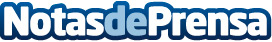 Menamobel ofrece las claves para elegir el recibidor perfecto Necesidades, estilo, decoración, tamaño y espacio y funcionalidad son los factores a tener en cuenta  a la hora de elegir este muebleDatos de contacto:Ivana Gonzalez MenaDirectora916083831Nota de prensa publicada en: https://www.notasdeprensa.es/menamobel-ofrece-las-claves-para-elegir-el_1 Categorias: Interiorismo Madrid Hogar Mobiliario http://www.notasdeprensa.es